Closing ActivityConnecticut Core Standards for Mathematics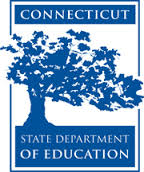 Grades K–5Systems of Professional LearningSession at-a-GlanceClosing Activities (10 minutes)Participants will complete a Post-Assessment and a Session Evaluation. Supporting Documents:Post-Assessment Session Evaluation (online)PowerPoint Slides:84–85Session ImplementationModule 1Facilitator GuideFocus on Practice Standards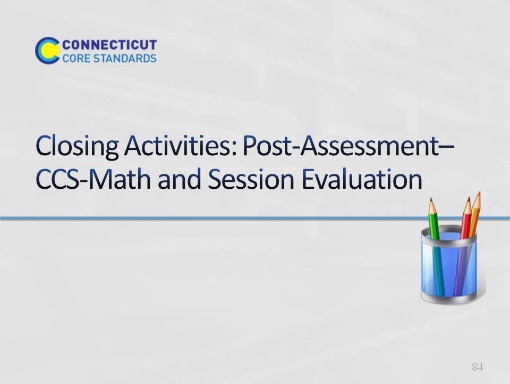 Slide 84BlankBlankBlank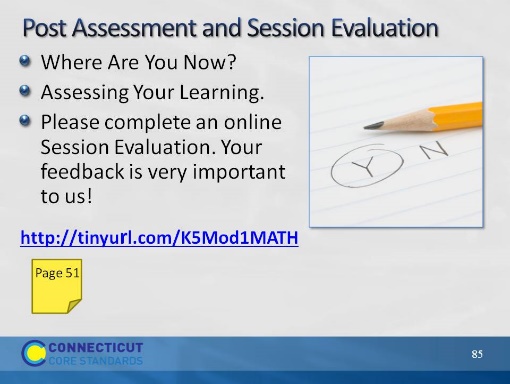 Slide 85This Post-Assessment will be the same as the Pre-Assessment they took at the beginning of the session. This assessment is to gauge their learning based on the activities of the full day session. Remind the participants to fill out their Session Evaluation as well.This Post-Assessment will be the same as the Pre-Assessment they took at the beginning of the session. This assessment is to gauge their learning based on the activities of the full day session. Remind the participants to fill out their Session Evaluation as well.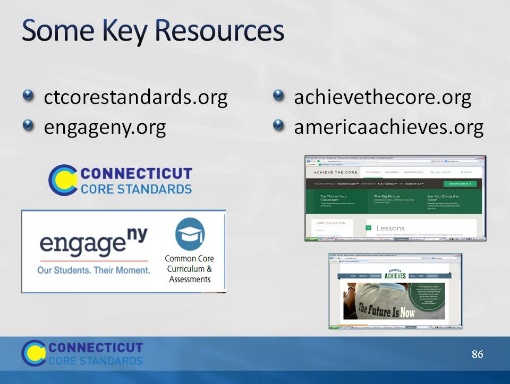 Slide 86BlankBlank